Załącznik nr ….KOSZTORYS OFERTOWYWykonanie operatów wodnoprawnych oraz instrukcji gospodarowania wodą dla budowli hydrotechnicznych znajdujących się na  terenie działania Zarządu Zlewni 
w Kole na 2 rzekach:Część 1: Rzeka Warcica (5 budowli) gm. Kramsk, pow. koniński, km 0+200, 1+080, 2+810, 6+460, 7+800 Część 2: Rów Ksawerowski gm. Kramsk, pow. koniński, km 0+000* w wersji cyfrowej na nośniku elektronicznym typu pendrive w formatach wersji oryginalnej oraz w formatach dokumentów sporządzonych w edytorze tekstu w formacie doc i pdf, dokumentów graficznych w formacie jpg i tiff.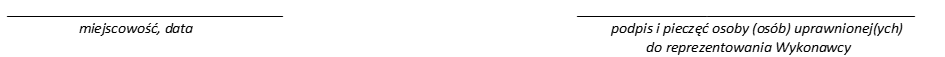 Lp.Wykaz elementówIlość egzem.Wartość nettoTerminwykonania12345Część 1.  Rzeka WarcicaCzęść 1.  Rzeka WarcicaCzęść 1.  Rzeka WarcicaCzęść 1.  Rzeka Warcica1Zebranie materiałów archiwalnych dot. budowli piętrzących, zapoznanie się z nimi w terenie, pomiary uzupełniające - wykonanie profilu podłużnego w zasięgu cofki, określenie poziomów piętrzeniakomplet2Pozyskanie materiałów geodezyjnych (wypisy z rejestru gruntów, map ewidencyjnych i mapy zasadniczej-wysokościowej). Mapa zasadnicza wina być uzupełniona dokonanym wywiadem/rozpoznaniem niwelacyjnym w oparciu o który można sporządzić aktualne przekroje i profile odcinka oddziaływania cofki związanym z piętrzeniem na budowlikomplet3Pozyskanie aktualnych danych dotyczących hydrologii z ostatniego 20-lecia oraz  charakterystycznych i maksymalnych przepływów wody z jednostki posiadającej stosowne uprawnienia. W przypadku nie możności uzyskania danych (brak obserwacji z wielolecia ) należy dokonać obliczeń przepływów charakterystycznych ogólnie stosowanymi wzorami empirycznymikomplet4Sporządzenie operatu wodnoprawnego na szczególne korzystanie z wód, zgodnie z wymogami ustawy z dnia 20 lipca 2017 r. Prawo Wodne (Dz. U .z 2021 r. poz. 624)35Sporządzenie instrukcji gospodarowania wodą na budowlach rzeki, zgodnie z wymogami określonymi w Rozporządzeniu Ministra Gospodarki Morskiej i Żeglugi Śródlądowej z dnia 21 sierpnia 2019 r. w sprawie zakresu instrukcji gospodarowania wodą (Dz. U. Nr 2019  poz. 1725).36Uzyskanie niezbędnych uzgodnień, i opinii oraz przygotowanie projektu wniosku do Ministra Infrastruktury o wydanie decyzji pozwolenia wodnoprawnego.komplet7Wersja elektroniczna: operatu wodnoprawnego, instrukcji gospodarowania wodą*2Część 2.  Rów KsawerowskiCzęść 2.  Rów KsawerowskiCzęść 2.  Rów KsawerowskiCzęść 2.  Rów Ksawerowski1Zebranie materiałów archiwalnych dot. budowli piętrzących, zapoznanie się z nimi w terenie, pomiary uzupełniające - wykonanie profilu podłużnego w zasięgu cofki, określenie poziomów piętrzeniakomplet2Pozyskanie materiałów geodezyjnych (wypisy z rejestru gruntów, map ewidencyjnych i mapy zasadniczej-wysokościowej). Mapa zasadnicza wina być uzupełniona dokonanym wywiadem/rozpoznaniem niwelacyjnym w oparciu o który można sporządzić aktualne przekroje i profile odcinka oddziaływania cofki związanym z piętrzeniem na budowlikomplet3Pozyskanie aktualnych danych dotyczących hydrologii z ostatniego 20-lecia oraz  charakterystycznych i maksymalnych przepływów wody z jednostki posiadającej stosowne uprawnienia. W przypadku nie możności uzyskania danych (brak obserwacji z wielolecia ) należy dokonać obliczeń przepływów charakterystycznych ogólnie stosowanymi wzorami empirycznymikomplet4Sporządzenie operatu wodnoprawnego na szczególne korzystanie z wód, zgodnie z wymogami ustawy z dnia 20 lipca 2017 r. Prawo Wodne (Dz. U .z 2021 r. poz. 426)35Sporządzenie instrukcji gospodarowania wodą na budowlach rzeki, zgodnie z wymogami określonymi w Rozporządzeniu Ministra Gospodarki Morskiej i Żeglugi Śródlądowej z dnia 21 sierpnia 2019 r. w sprawie zakresu instrukcji gospodarowania wodą (Dz. U. Nr 2019  poz. 1725).36Uzyskanie niezbędnych uzgodnień, i opinii oraz przygotowanie projektu wniosku do Ministra Infrastruktury o wydanie decyzji pozwolenia wodnoprawnego.komplet7Wersja elektroniczna: operatu wodnoprawnego, instrukcji gospodarowania wodą*2Wartość (netto):Wartość (netto):Wartość (netto):Podatek VAT (23  %)Podatek VAT (23  %)Podatek VAT (23  %)Wartość (brutto):Wartość (brutto):Wartość (brutto):